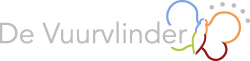 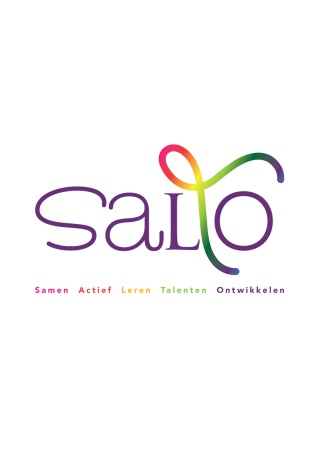 __________________________________________________________________________Aannamebeleid SALTO basisschool De VuurvlinderHet aannamebeleid van De Vuurvlinder is een afgeleide van het aannamebeleid van SALTO. Gezien de toename van leerlingen in relatie tot onze visie op onderwijs en het bereiken van fysieke grenzen van het gebouw, is het noodzakelijk om schoolspecifiek aannamebeleid te formuleren. In dit document staan achtereenvolgens:Algemeen beleid	SALTOSchoolspecifiek beleid	De VuurvlinderAlgemeen beleid SALTO1. KaderSALTO Eindhoven staat voor algemene toegankelijkheid van het onderwijs. Dat betekent dat in principe iedere leerling die basisonderwijs kan volgen welkom is. De gemeente Eindhoven is eindverantwoordelijk voor het aanbieden van voldoende onderwijs dat algemeen toegankelijk is. De algemene toegankelijkheid van het onderwijs betekent niet dat een school aangemelde kinderen nooit mag weigeren. In art.40 van de WPO is opgenomen dat de beslissing over toelating en verwijdering berust bij het bevoegd gezag die hiervoor de directeur van de school heeft gemandateerd. Er zijn situaties denkbaar dat het onmogelijk is voor de school om alle aangemelde leerlingen ook te plaatsen. SALTO basisschool De Vuurvlinder hanteert in dit soort gevallen de ‘regeling toelating, schorsing en verwijdering’ van SALTO, zoals vastgesteld op 16 december 2014.Hierin staat beschreven dat weigering van het verzoek van toelating gebaseerd kan worden op de volgende gronden:Weigering van het verzoek tot toelating kan gebaseerd worden op basis van de volgende gronden: a. gebrek aan plaatsruimte in de school of groep waartoe toelating wordt gevraagd; b. de basisschool kan de benodigde zorg niet bieden (deze grond geldt niet voor het speciaal basisonderwijs); c. een (dreigende) ernstige verstoring van de rust en orde. Weigering op basis van het gebrek aan plaatsruimte (artikel 4, lid 1a) kan alleen als de school de richtlijn zoals beschreven in het bouwbesluit WBO van 3,5 m2 per leerling ten opzichte van het totale vloeroppervlak overschrijdt en daarnaast geen mogelijkheden heeft tot het uitbreiden van de huisvesting d.m.v. het creëren van extra lokalen. SALTO-scholen op wie artikel 4 lid 2 van toepassing is, hebben aanvullend op deze regeling in overleg met de medezeggenschapsraad van de school een school specifiek toelatingsbeleid opgesteld, waarin het maximum aantal leerlingen per groepslokaal, de werkwijze met wachtlijsten en de volgorde van toelating is geformuleerd. Ouders/verzorgers worden bij aanmelding van het kind op de hoogte gebracht van dit beleid. Het beleid is tevens in de schoolgids opgenomen of er is in de schoolgids naar verwezen. Weigering op grond dat de basisschool de benodigde zorg niet kan bieden (artikel 4 lid 1b) kan gescheiden als: a. de school aanwijzingen heeft dat het kind thuishoort in het speciaal (basis) onderwijs; b. er een toelaatbaarheidsverklaring is afgegeven door het samenwerkingsverband, waardoor het kind kan worden toegelaten tot een school voor speciaal basisonderwijs en ouders dat niet willen; c. de ondersteuning die aan de leerling geboden moet worden niet tot de capaciteiten van de school behoort, zoals beschreven in het school ondersteuningsprofiel;d. de toelating van de betrokken leerling de voortgang van het onderwijs op de school zo ernstig verstoort, dat aan de reeds tot de school toegelaten leerlingen niet meer de zorg kan worden gegeven die zij nodig hebben. Weigering op basis van de dreiging van een ernstige verstoring van rust en orde (artikel 4 lid 1c) kan als ouders op voorhand aangeven zich niet aan de gedragsregels zoals vastgelegd in de schoolgids te conformeren. Daarnaast kan de reden tot verwijdering van een leerling van een andere school ook een reden zijn tot weigering als er aanwijzingen zijn dat de leerling zich niet kan conformeren aan de gedragsregels, zoals vastgelegd in de schoolgids, en de school de vereiste opvang en zorg voor de betrokken leerling niet kan bieden.2. Hoe verloopt de aanmelding?Scholen van SALTO staan in principe open voor alle leerlingen die aangemeld worden. Scholen van SALTO spannen zich in om zoveel mogelijk leerlingen die zich aanmelden te kunnen plaatsenDe ouders melden de leerling aan door middel van het volledig invullen en ondertekenen van het SALTO aanmeldformulier. Als u uw kind, middels een aanmeldingsformulier heeft aangemeld betekent dit nog niet dat uw kind automatisch wordt toegelaten (zie ‘schoolspecifiek aannamebeleid De Vuurvlinder’) .3. Procedure tot toelating of weigeringDe directie gaat, na aanmelding van een leerling, na of de leerling toegelaten kan worden, waarbij de criteria uit de ‘Regeling toelating, schorsing en verwijdering’ van SALTO worden gehanteerd alsmede de criteria van het schoolspecifieke aannamebeleid van SALTO basisschool De Vuurvlinder.   Procedure tot toelating of weigering SALTO:Ouders/verzorgers kunnen het kind schriftelijk aanmelden middels het aanmeldformulier van de school naar keuze. Aanmelding vindt plaatst nadat er op de school naar keuze door de schoolleiding toelichting is gegeven over de visie, de werkwijze en de regels en afspraken van de school. Binnen zes weken nadat ouders/verzorgers het kind hebben aangemeld bij de school, beslist de directeur van de school of het kind wordt toegelaten. Deze beslissing is gebaseerd op de beschikbare en opgevraagde gegevens van het kind en wordt genomen in overleg met de intern begeleider en/of de VVE coördinator van de school. Onder beschikbare en opgevraagde gegevens verstaat SALTO onder andere: informatie van de huidige school of voorschool, onderwijs begeleidingsdienst, medisch kinderdagverblijven, zorginstellingen. De termijn van zes weken mag eenmalig worden verlengd met vier weken, indien het een kind betreft dat extra ondersteuning zou kunnen behoeven. De ouders/verzorgers worden van de verlenging van de termijn schriftelijk gemotiveerd op de hoogte gebracht.Indien het kind wordt toegelaten tot de school, worden ouders/verzorgers van dit besluit binnen zes weken, of in geval van verlenging binnen tien weken, na indiening van het aanmeldformulier door de directeur van de school schriftelijk geïnformeerd. Indien op basis van de beschikbare informatie wordt verwacht dat het kind niet kan worden toegelaten tot de school van aanmelding, ontvangen ouders binnen zes weken, of in geval van verlenging binnen tien weken,  een gemotiveerd schriftelijk voornemen tot weigering van de toelating. Ouders/verzorgers worden uitgenodigd hierop een mondelinge of schriftelijke reactie te geven. Het definitieve besluit tot weigering van de toelating wordt genomen na overweging van de mondelinge of schriftelijke reactie ouders/verzorgers en indien het bevoegd gezag een andere school bereid heeft gevonden de leerling aan te nemen. Ouders/verzorgers ontvangen per aangetekende post een gemotiveerd schriftelijk besluit tot weigering van de toelating, waarbij wordt gewezen op de mogelijkheid om binnen zes weken na dagtekening schriftelijk bezwaar te maken tegen het besluit.Indien het definitieve besluit tot weigering van toelating niet is genomen binnen de gestelde termijnen en het een leerling betreft die niet op een andere (speciale) basisschool is ingeschreven, dan wordt de leerling tijdelijk geplaatst op de school van aanmelding. Deze tijdelijke plaatsing duurt totdat het definitieve besluit tot aanname of weigering genomen is.Indien ouders/verzorgers bezwaar maken, kan hiervoor een klaagschrift (conform de klachtenprocedure) ingediend worden bij het College van Bestuur. Binnen vier weken na indiening van het klaagschrift neemt het College van Bestuur een besluit. Ouders/verzorgers worden hiervan schriftelijk gemotiveerd op de hoogte gebracht.Naast de eerder genoemde mogelijkheid kunnen ouders/verzorgers van een kind dat extra ondersteuning behoeft ook bezwaar maken bij de Geschillen Commissie Passend Onderwijs. Het oordeel van de Geschillencommissie is echter niet bindend. SALTO informeert schriftelijk, zowel aan ouders/verzorgers als aan de Geschillencommissie of zij het oordeel overneemt of afwijkend besluit. Indien SALTO afwijkend besluit, wordt de reden van deze afwijking omschreven. Ouders/verzorgers hebben binnen zes weken na dagtekening van het besluit tot weigering de gelegenheid in beroep te gaan bij de rechtbank.Schoolspecifiek aannamebeleid SALTO basisschool De VuurvlinderInleidingSALTO basisschool De Vuurvlinder is een school die werkt vanuit het concept Ervaringsgericht Onderwijs (EGO). Welbevinden en betrokkenheid zijn belangrijke kernwaarden van school. Daarnaast beschouwen wij het als onze belangrijkste opdracht om de leerlingen van De Vuurvlinder zo goed mogelijk te begeleiden in hun sociaal-emotionele ontwikkeling en hun cognitieve ontwikkeling. Om hieraan te kunnen voldoen is het noodzakelijk grenzen te stellen. Het leerlingenaantal mag op groepsniveau en op schoolniveau niet leiden tot kwaliteitsverlies van ons onderwijsaanbod.Naast de schoolvisie legt ook het schoolgebouw een beperking op. Het gebouw heeft 18 lokalen, waarmee direct het maximum aan groepen is aangegeven. De keuze voor een dislocatie of noodunits op het schoolplein is voor De Vuurvlinder ondenkbaar, gezien het concept en eerdere negatieve ervaringen. Het schoolspecifieke aannamebeleid van De Vuurvlinder heeft tot doelstelling goed onderwijs te bieden aan alle leerlingen en toekomstige leerlingen van school. Daarbij zijn we genoodzaakt om beleid op te stellen wat de keuzevrijheid van ouders in sommige gevallen beperkt.    KengetallenHet aannamebeleid richt zich op het aantal leerlingen dat per leerjaar kan worden toegelaten. Daartoe moeten de grenzen van een leerjaar worden vastgesteld. De Vuurvlinder kiest er naar aanleiding van interne analyse voor om deze grens op 1 november te leggen. In praktijk blijken leerlingen die na 1 november instromen over het algemeen meer dan 2 jaar bij de kleuters te zitten. Voor de telling in het aannamebeleid van De Vuurvlinder loopt een leerjaar van 1 november t/m 31 oktober.(Voorbeeld ter verduidelijking: in schooljaar 15-16 zitten in groep 1 alle leerlingen die geboren zijn tussen 01-11-10 en 31-10-11.)Binnen 1 leerjaar wordt de norm gesteld op maximaal 60 leerlingen. Daarnaast wordt met maximaal 30 leerlingen per klas een tweede norm gesteld. Hierdoor ontstaat een systeem dat met 2 parallelgroepen per leerjaar en maximaal 30 leerlingen per klas, plaats biedt aan maximaal 60 leerlingen per leerjaar.De schoolstructuur qua klassen en maximaal aantal leerlingen ziet er als volgt uit:5 groepen 1/2 met daarin:	maximaal 60 leerlingen in groep 2				maximaal 60 leerlingen in groep 1				maximaal aantal instromers gedurende het schooljaar = 5 X 30 – werkelijke aantal leerlingen in groep 1/22 groepen 3 met daarin:	maximaal 60 leerlingen2 groepen 4 met daarin:	maximaal 60 leerlingen2 groepen 5 met daarin:	maximaal 60 leerlingen2 groepen 6 met daarin:	maximaal 60 leerlingen2 groepen 7 met daarin:	maximaal 60 leerlingen2 groepen 8 met daarin:	maximaal 60 leerlingenHet stellen van deze normen kan er toe leiden dat kinderen die conform het aannamebeleid worden aangenomen op De Vuurvlinder, niet direct kunnen starten als ze 4 jaar worden. Dit in verband met fysiek plaatsgebrek in de kleuterklassen. Deze leerlingen kunnen pas instromen in het nieuwe schooljaar. Dit wordt bij aanmelding als mogelijkheid besproken met ouders van toekomstige leerlingen. Zodra er zicht is op de werkelijke startdatum wordt er zo spoedig mogelijk gecommuniceerd.Relatie tot het schoolondersteuningsprofielIn het schoolondersteuningsprofiel van De Vuurvlinder staat omschreven wat binnen onze basisondersteuning valt. Binnen deze basisondersteuning kunnen wij goed voldoen aan de onderwijsbehoefte van al onze leerlingen. Sommige leerlingen hebben echter meer specifieke onderwijsbehoeften, wat kan leiden tot een toenemende zorgzwaarte van de klas. Om te borgen dat we blijvend kunnen voldoen aan de onderwijsbehoefte van al onze leerlingen leggen we een relatie tussen de zorgzwaarte van een klas en het maximale aantal leerlingen. Met andere woorden, De Vuurvlinder kan ervoor kiezen om af te wijken van het maximale aantal leerlingen, indien er sprake is van toenemende zorgzwaarte van een klas.De relatie met het schoolondersteuningsprofiel zal met name bij zij-instroom (leerlingen die overstappen van een andere school) kritisch bekeken worden. Om hier vorm aan te geven is voor zij-instroom een trap binnen de norm opgesteld:t/m 52 leerlingen per leerjaar (26 per klas) worden leerlingen aangenomen, mits aan de aannamecriteria uit het schoolondersteuningsprofiel wordt voldaan.t/m 56 leerlingen per leerjaar (28 per klas) worden leerlingen aangenomen die passen binnen onderstaande omschrijving: Als je een verhuizer bent (nieuw binnen Blixembosch-oost) en er voldaan wordt aan de aannamecriteria vanuit het schoolondersteuningsprofiel.Bij onvrede huidige school/ terugplaatsing SBO, mits er geen specifieke onderwijsbehoefte is. De aannamecommissie beslist hierover n.a.v. aangeleverde gegevens van ouders en vorige school. t/m 60 leerlingen per leerjaar (30 per klas) worden leerlingen alleen aangenomen als je verhuizer bent (nieuw binnen Blixembosch-oost) en de aannamecommissie positief beslist. Volgorde van toelatingGevolg van het aannamebeleid is dat kinderen die naar De Vuurvlinder willen komen vroeger in kaart gebracht dienen te worden. De school gaat daarom werken met vooraanmelding (tot 3 jaar) en aanmelding vanaf 3 jaar tot 4 jaar). Hiermee wordt ook voldaan aan de wet en aan het aannamebeleid van SALTO.Kinderen die nog geen 3 jaar zijn en al worden aangemeld krijgen een bevestiging dat ze worden ingeschreven als vooraanmelder. Daarbij wordt de datum van vooraanmelding genoteerd. Op het moment dat een vooraanmelder 3 jaar wordt, treedt de ‘procedure toelating of weigering’ (zie pag. 3 van dit document) in werking. Een toevoeging daarop is het schoolspecifieke aannamebeleid van De Vuurvlinder.Het schoolspecifieke aannamebeleid van De Vuurvlinder werkt op basis van de combinatie:Datum van inschrijving.Puntensysteem bij overschrijding max. aantal binnen een interval (=periode tussen 2 meetmomenten). Om dit te realiseren worden meetmomenten benoemd. Op een meetmoment worden aanmeldingen op basis van datum van inschrijving en eventueel een puntensysteem, definitief gemaakt of omgezet in een afwijzing.Meetmoment 1Start van een leerjaar zoals eerder gedefinieerd = 1 november.Er wordt op dit meetmoment vooruit gekeken naar het leerjaar dat een jaar later start.Alle vooraanmelders die vanaf 1 november tot 31 oktober 3 jaar worden, kunnen aangemeld worden mits het maximale aantal van 60 leerlingen niet wordt overschreden. Bij overschrijding treedt de puntentelling in werking voor de gehele groep aanmelders.Kinderen die op dit meetmoment als definitief worden aangemeld, zijn verzekerd van hun plaats op De Vuurvlinder.Meetmoment 24 maanden na het eerste meetmoment = 1 maart.Er wordt op dit meetmoment vooruit gekeken naar het leerjaar dat 8 maanden later start.Alle vooraanmelders die vanaf 1 november tot 1 maart 3 zijn geworden of tot  31 oktober 3 jaar worden, kunnen aangemeld worden mits het maximale aantal van 60 leerlingen niet wordt overschreden. Bij overschrijding treedt de puntentelling in werking voor de gehele groep aanmelders.Kinderen die op dit meetmoment als definitief worden aangemeld, zijn verzekerd van hun plaats op De Vuurvlinder.Meetmoment 38 maanden na het eerste meetmoment = 1 juli.Er wordt op dit meetmoment vooruit gekeken naar het leerjaar dat 4 maanden later start.Alle vooraanmelders die vanaf 1 november tot 1 juli 3 zijn geworden of  tot 31 oktober 3 jaar worden, kunnen aangemeld worden mits het maximale aantal van 60 leerlingen niet wordt overschreden. Bij overschrijding treedt de puntentelling in werking voor de gehele groep aanmelders.Kinderen die op dit meetmoment als definitief worden aangemeld, zijn verzekerd van hun plaats op De Vuurvlinder.Meetmoment 412 maanden na het eerste meetmoment = 1 november.Er wordt op dit meetmoment vooruit gekeken naar het leerjaar dat op deze dag start.Alle vooraanmelders die vanaf deze dag tot 31 oktober 4 jaar worden, kunnen aangemeld worden mits het maximale aantal van 60 leerlingen niet wordt overschreden. Bij overschrijding treedt de puntentelling in werking voor de gehele groep aanmelders.Kinderen die op dit meetmoment als definitief worden aangemeld, zijn verzekerd van hun plaats op De Vuurvlinder.Indien noodzakelijk kunnen de meetmomenten met dezelfde interval herhaald worden tot het maximale aantal kinderen bereikt is, of tot het volledige leerjaar een plaats op De Vuurvlinder heeft.Tegelijk met meetmoment 4 start ook meetmoment 1 van de nieuwe cyclus (het volgende leerjaar). Op het moment dat tijdens een meetmoment het maximale aantal leerlingen wordt overschreden, treedt het volgende puntensysteem in werking:Broertje/ zusje op school						4 puntenVader of moeder werkzaam op De Vuurvlinder				4 puntenWoonadres in Blixembosch-oost					4 puntenWoonadres in Blixembosch-west					2 puntenWoonadres in de Tempel						2 puntenWoonadres in de Heesterakker						2 puntenWoonadres in de Woenselse Heide					2 puntenWoonadres overig							0 puntenMinimaal 3 maanden actief bij De Bloemenkinderen (spilpartner)	2 puntenVerhuizer naar Blixembosch-oost					2 puntenToelating of weigeringBij vooraanmelding wordt vermeld wanneer het meetmoment is waarop de aanmelding beoordeeld wordt. Binnen een week na dit meetmoment worden ouders schriftelijk op de hoogte gebracht van toelating of weigering. Bij weigering op basis van het schoolspecifieke aannamebeleid van De Vuurvlinder, wordt indien wenselijk actief met ouders meegekeken naar een alternatief. Dit is bij voorkeur een andere school van SALTO. Daarnaast wordt aan ouders gevraagd of ze op een wachtlijst geplaatst willen worden. Vaststelling toelatingsbeleid
Het toelatingsbeleid  van SALTO basisschool De Vuurvlinder is door de directie van de school opgesteld en voorgelegd ter advisering aan de MR. De MR van SALTO basisschool De Vuurvlinder heeft een positief advies uitgebracht ten aanzien van dit toelatingsbeleid.Het college van bestuur van SALTO heeft goedkeuring verleend n.a.v. de juridische toetsing.Jaarlijks wordt dit toelatingsbeleid door de directie en de MR van de school geëvalueerd en indien nodig, bijgesteld.Ondertekening:Namens basisschool De Vuurvlinder		Namens de MR van basisschool De VuurvlinderDatum:						Datum:Naam:						Naam:………………………………………………..		………………………………………………..